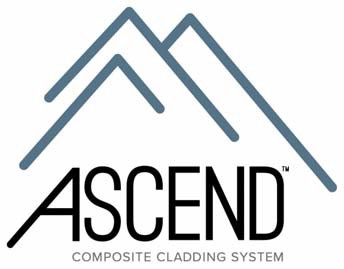 SECTION 07 46 00SIDINGPART 1 GENERALSECTION INCLUDESSiding PanelsTrimRELATED SECTIONRough Carpentry; Framing and Wall SheathingREFERENCESASTM D635-18: Standard Test Methods for Rage of Burning and/or Extent and Time of Burning of Plastics in Horizontal Position.ASTM E84-18: Standard Test Method for Surface Burning Characteristics of Building Materials.ASTM E119-19 Standard Test Method for Fire Tests of Building Construction and Materials.NFPA 268: Standard Test Method for Determining Ignitability of Exterior Wall Assemblies Using a Radiant Heat Energy Source.ASTM D1929-16: Standard Test Method for Determining Ignition Temperature of Plastics.ASTM D696-16: Standard Test Method for Coefficient of Linear Dimension Changes of Plastics.ASTM D4226-16: Standard Test Methods for Impact Resistance or Rigid Poly(Vinyl Chloride) (PVC) Building Products.ASTM D3679-17 Standard Specification for Rigid Poly(Vinyl Chloride) (PVC) Siding.ASTM C1363-11: Standard Test Method for Thermal Performance of Building Material and Envelope Assemblies by Means of a Hot Box Apparatus.ASTM G-155-13: Standard Practice for Operating Xenon Arc Light Apparatus for Exposure of Non-Metallic Materials.ASTM D5206-13: Standard Test Methods for Wind load Resistance.ASTM D3345-17: Standard Test Method for Laboratory Evaluation of Solid Wood for Resistance to Termites.SUBMITTALSSubmit under provisions of Section 01 30 00.Manufacturer's installation instructions.Regulatory Requirements:Intertek Code Compliance Research Report #0316ICC-ES Evaluation Report- ESR 4449Florida Product Approval #31747QUALITY ASSURANCEManufacturer: Maintain rigorous production quality control standards to ensure that siding will perform as expected for its intended use.Regulatory Requirements:Intertek Code Compliance Research Report #0316ICC-ES Evaluation Report- ESR 4449Florida Product Approval #31747DELIVERY, STORAGE, AND HANDLINGRefer to manufacturer’s installation instructions for storage and handling.WARRANTYUpon completion, provide a written transferable, lifetime limited warranty. PART 2 PRODUCTSMANUFACTURERSAcceptable Manufacturer: Associated Materials Incorporated, located at 3773 State Road, Cuyahoga Falls, OH 44223; Toll Free Tel: 800-922-6009.Requests for substitutions will be considered in accordance with provisions of Section 01 60 00.MATERIALSGeneral: ASCEND composite siding is produced from glass fiber reinforced polymer and graphite infused polystyrene foam.Fire Properties:Average Time of Burning: No self-sustained burn, Pass when tested in accordance with ASTM D 635-18.Average Extent of Burning: No self-sustained burn, Pass when tested in accordance with ASTM D 635-18.Flame Spread Index: Less than or equal to 25, when tested in accordance with ASTM E 84-18b.Smoke Developed Index: Less than or equal to 450, when tested in accordance with ASTM E 84-18b.ASCEND may be used in ASTM E119 fire resistance rated assemblies.ASCEND approved for use as specified in section 1406 of theInternational Building Code as tested to NFPA 268.Ignition Temperature: When tested in accordance with ASTM D 1929, no self-ignition, and no flaming; no smoldering at less than 770 degrees F (410 degrees C).Typical ASCEND Siding Properties:Camber: < 1/8" per ASTM D 3679.Heat Shrinkage: 0.2 % per ASTM D 3679.Impact Resistance: > 35-inch lbs. per ASTM D 4226, Procedure AWeatherability: No surface or structural defects such as peeling, cracking, or chipping when tested per ASTM G 155-13Color: Spectrophotometer controlled, exceeding ASTM requirement of DE 1.5.Coefficient of Linear Expansion: 2.3 by 10-5 in/in F, per ASTM D 696.Gloss: Garner Gloss meter controlled.Surface Distortion: Exceeds 165 degrees F (40.5 degrees C), per ASTM D 3679.Wind Resistance: per ASTM D 5206-13. Exposure B, 30 ft. mean roof height, Safety Factor 1.5, PEF .5.Termite Resistance: Conclusion that ASCEND met the conditions for complete resistance to the termite attack when tested to ASTM D3345.Interlock: Post-form style Stack-lock with positive interlock; both ends of panel’s factory cut and notched for overlap.SIDINGHorizontal Siding: ASCEND 7 inch (178 mm) ClapboardPanel Thickness: 3/4 inch (19.05 mm)Panel Projection: 3/4 inch (19.05 mm)Panel Length: 12 feet 3 inches (3.84 m)Exposure: 7 inch (178 mm)Finish: Low Gloss, Cedar grainInterlock: StacklockR Value: 2.0 per ASTM C 1363-11Wind load design pressure: 53 psf. (180 mph ultimate)Nail Slots: ¼-inch (6.35 mm) spaced approximately 3/8 inch (9.52 mm) apart. Color: As selected by Architect from manufacturer's standard colors.Color shall be as follows: Ageless SlateAlmond Canyon DriftCape Cod GrayCast IronCharcoal SmokeDeep MossFired BrickFlagship BrownGlacier WhiteHarbor BlueLaguna BlueMidnight BlueMonterey Sand Mountain FernPebble Riviera DuskRustic TimberSterling GrayStormVertical Siding: ASCEND 12” (304.8 mm) Board & Batten Thickness:  3/4 inch (19.05 mm)Projection: 3/4 inch (19.05 mm)Length: 12 feet (3.66 m)Exposure: (304.8 mm)Finish:  Low Gloss, Wood grain or MatteNail Slots: 1 inch (25 mm) spaced approximately ½ inch (6 mm) apart.R Value: 1.7 per ASTM C 1363-11Wind load design pressure: 52 psf (12” nails O.C.) 65.3 psf (8” nails O.C.) 66.4 psf (12" OC Staples) 120.9 psf (8" OC Staples)Color: As selected by Architect from manufacturer's standard colors.Color shall be as follows: Ageless SlateAlmond Canyon DriftCape Cod GrayCast IronCharcoal SmokeDeep MossFired BrickFlagship BrownGlacier WhiteHarbor BlueLaguna BlueMidnight BlueMonterey Sand Mountain FernPebble Riviera DuskRustic TimberSterling GrayStormTRIM ASCEND H Trim Width: 5.5 inch (139.7 mm) Length: 16 feet (4.88 m)Thickness: 0.060 inch (1.52 mm)Finish: MatteColor: As selected by Architect from manufacturer's standard colors.Color shall be as follows: Ageless SlateAlmond Canyon DriftCape Cod GrayCast IronCharcoal SmokeDeep MossFired BrickFlagship BrownGlacier WhiteHarbor BlueLaguna BlueMidnight BlueMonterey Sand Mountain FernPebble Riviera DuskRustic TimberSterling GrayStormPART 3 EXECUTIONEXAMINATIONConfirm that all critical dimensions are as specified on the drawings.Beginning installation indicates Installer's acceptance of substrate as suitable to accept siding.PREPARATIONRepair substrate flaws or defects before applying siding or soffits.Where necessary, fur surfaces to an even plane and free from obstructions before application.INSTALLATIONInstall siding in accordance with manufacturer’s installation instructions.Install siding and accessories in accordance with best practice, with all joint members plumb and true.FIELD QUALITY CONTROLAfter installation of siding, check entire surface for obvious flaws or defects.Replace and repair any problem areas, paying close attention to the substrate for causes of the problem.CLEANINGAfter application of siding, clean as necessary to remove all fingerprints and soiled areas.Upon completion of siding application, clean entire area, removing all scrap, packaging, and unused materials related to this work.END OF SECTION